Supplementary Figure 1: Altered CKs degradation enzymes in stem nodes of bermudagrass after trimming. We identified 15 CKX genes from the bermudagrass genome and tested their temporal response to trimming. Asterisks indicating significant differences between each trimming time and 0 h by t-test(P<0.05). 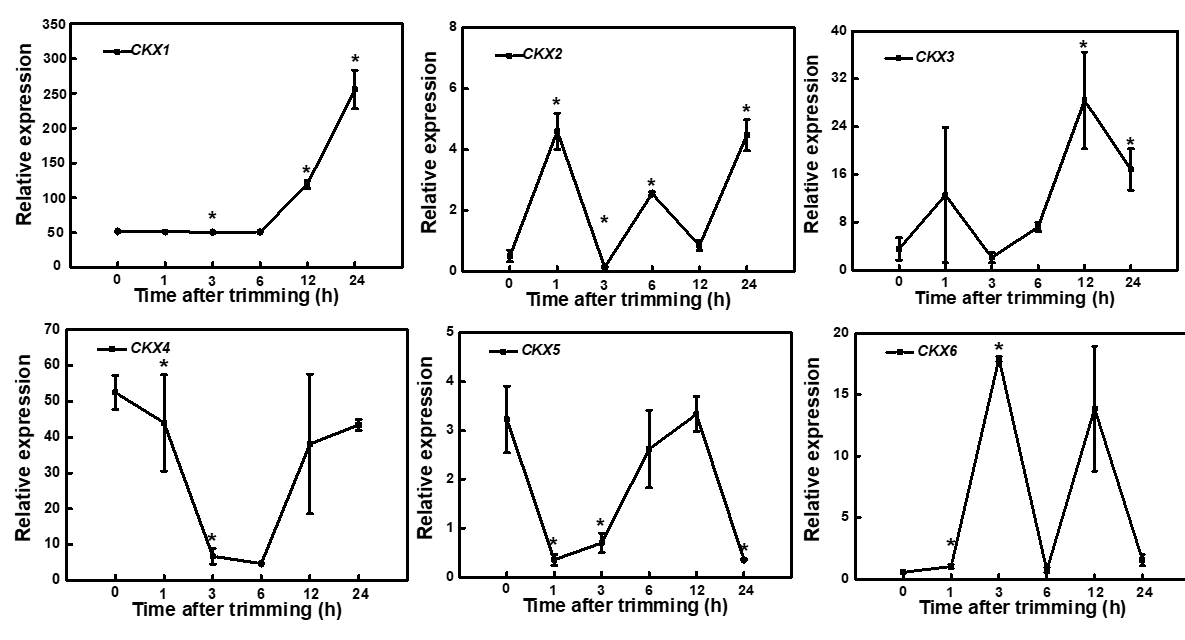 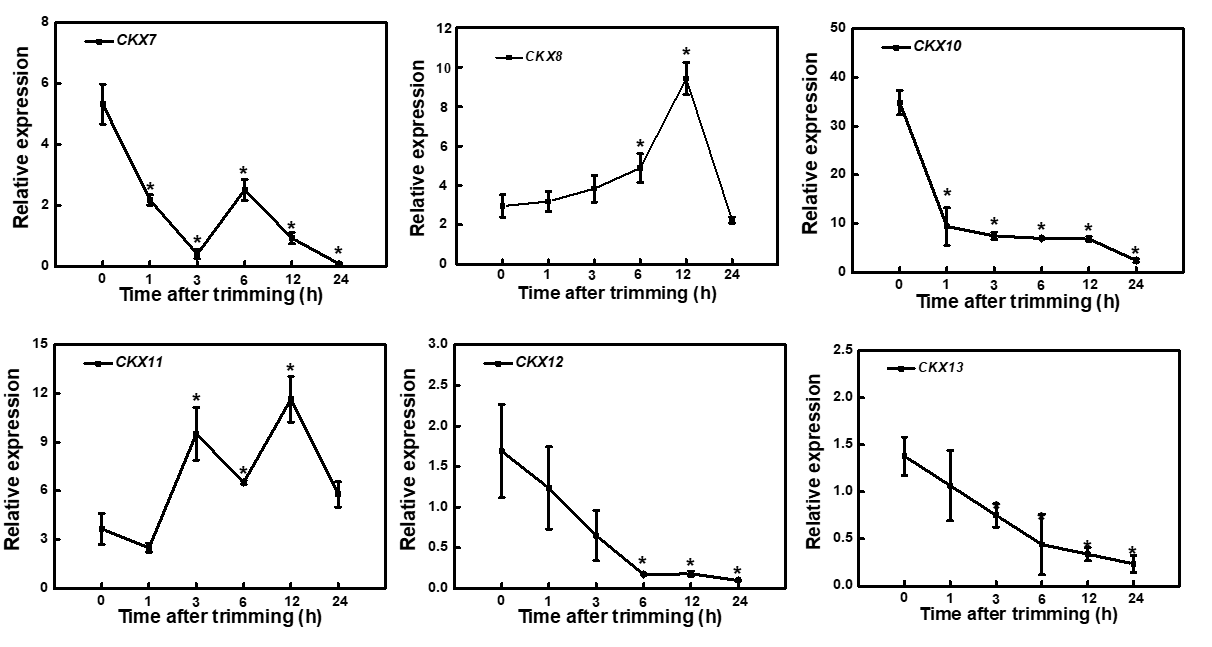 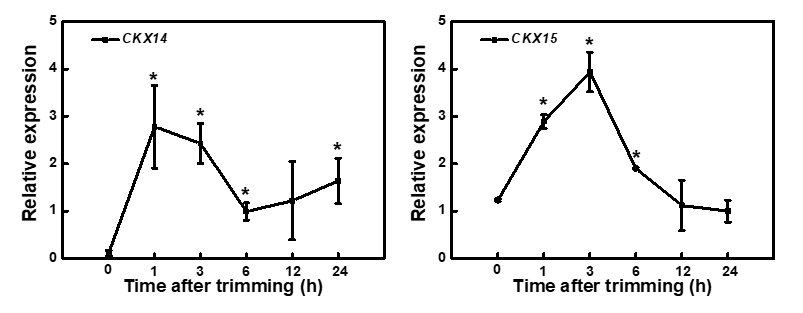 